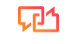 ANEXO 5Modelo oferta económica (SOBRE C)En/Na .... con DNI/NIF/NIE ....., en nombre propio o / en calidad de ...... (administrador, apoderado, etc) en nombre y representación de la sociedad	..........., con CIF .................... y domiciliada enefectos de notificaciones a ...................., según escritura pública autorizada ante Notario/a ...., en fecha ...y con número de protocolo .. .., enterado de la licitación publicada en el Perfil del Contratante de la Fundación de Estudios Superior en Ciencias de la Salud (FESS), y de las condiciones y requisitos que se exigen para la adjudicación del contrato de SUMINISTRO CON INSTAL· LACIÓN DE EQUIPAMIENTOS PARA LOS LABORATORIOS DE ODONTOLOGÍA DE LA UNIVERSITAT DE VIC – UNIVERSITAT CENTRAL DE CATALUNYA (Exp.: FESS-202401)”, se compromete (*indicar si “en nombre propio” o “en nombre y representación del empresa a quien representa”) a ejecutarlo con estricta sujeción a los requisitos y condiciones mencionados, por la cantidad total de:........................... EUROS (.............€)(-cifra en letras y en números-), de los que .......................... EUROS (............€), se corresponden al precio del contrato y .........................€ se corresponden al Impuesto sobre el Valor Añadido (IVA), al tipo vigente del 21%.Firma: